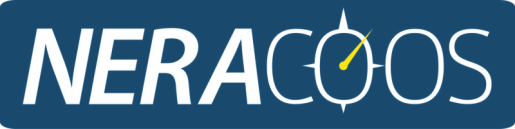 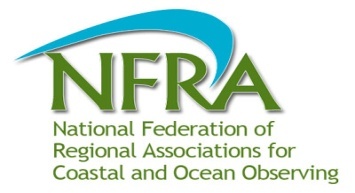 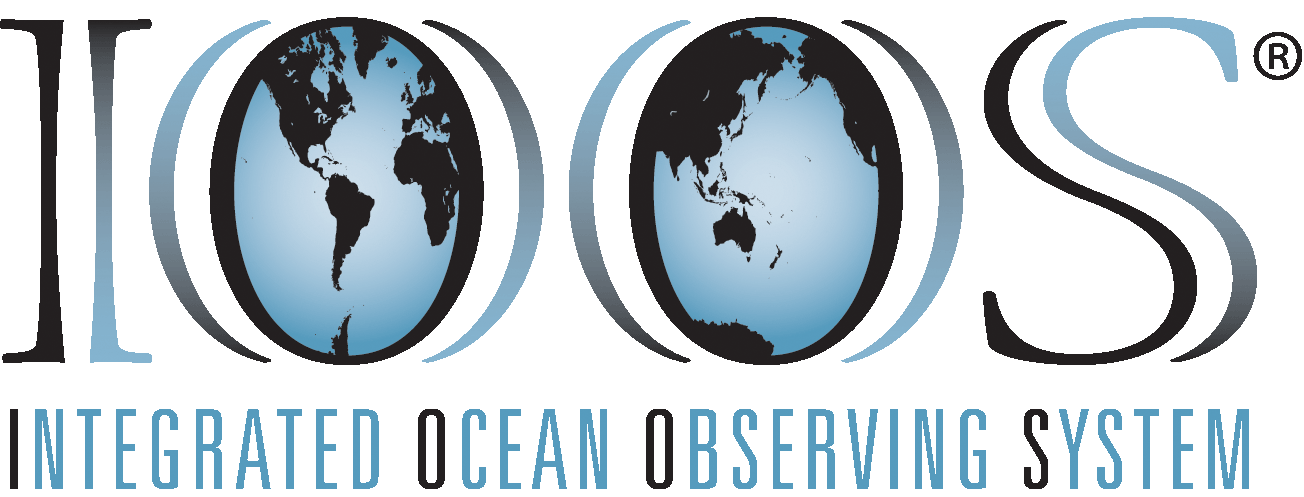 Preliminary Build-out Plan for the NortheastPART TWO: RCOOS Aggregated SubsystemsObserving SubsystemIntroductionThe Northeast observing subsystem will incorporate a number of differing assets and platforms, both funded by NERACOOS and by other partners in the region.  The expectation is that assets currently funded by state and federal programs such as the National Data Buoy Center will continue to be supported in the future.  The NERACOOS priorities will be to continue to support multipurpose buoys and to increase the number of nearshore or estuarine platforms, expanding the array offshore to fill spatial gaps and augmenting with additional sensors to fill data gaps.  The nearshore / estuarine stations will include both buoys and shore / pier based installations. Shore based stations will also be used to remotely observe surface currents with high frequency radar, both long range units for offshore areas and short range units for high-traffic nearshore waters.  Additional efforts will include a ship-based, spatially fixed sentinel station program to provide pelagic and benthic observations at greater frequency than other broader scale state and federal programs and autonomous vehicles to provide greater spatial coverage.  Spatial coverage of regional water-level measurements will be increased with both fixed and moveable assets.  Continued measurements of river discharge and other properties with stream gauge stations remain important. Single purpose platforms will continue to be necessary where they are cost efficient or sensors are unable to be integrated on multipurpose installations.  Platforms of opportunity, both mobile and fixed, will provide access to the marine environment in an efficient and cost-effective manner, greatly expanding spatial and temporal resolution of key parameters.  Examples include repeat-transects on ferries, observations by fishers with fixed fishing gear, and offshore energy installations. Satellite remote sensing will provide synoptic coverage of the region’s surface waters.The Pioneer Array of the National Science Foundation’s (NSF) Ocean Observatories Initiative (OOI) will provide important and complimentary information on shelf break process south of Martha’s Vineyard.The observing subsystem is closely tied to the modeling and analysis subsystem – the two providing an information system for the region.  Observations are assimilated into models, filling gaps between observations with nowcasts as well as providing future conditions with forecasts.  Models can inform observational strategies to minimize model uncertainties.Assumptions in filling out the platform templatesCosts and system descriptions for each of the platforms below are based on 2011 estimates and technology. Over the next ten years technology will advance such that costs for platforms and sensors may be reduced while capability to measure other parameters will be increased.Federal and state efforts will be continued and the plan does not specify sources of support.The plan describes an idealized system, nominally ten years from creation, and does not deal with implementation priorities or strategies.Below are summary tables for Fixed (Table 2.1), Mobile (Table 2.2), and Remote Sensing (Table 2.3) Platforms followed by more detailed descriptions of each platform in a common format.Table 2.1 Fixed platforms summary tableTable 2.2 Mobile platforms summary tableTable 2.3 Remote sensing platforms summary tableFixed PlatformsMobile PlatformsRemote SensingModeling & Analysis SubsystemIntroductionThe NERACOOS Modeling and Analysis subsystem is based on the Northeast Coastal Ocean Forecast System (NECOFS), a coupled atmospheric, wave and ocean circulation model.  Various other models are or are anticipated being nested with NECOFS including higher resolution models, such as one for Massachusetts Bay, Inundation Forecast Systems, water quality, and ecosystem models.  Model outputs are available through interoperable web-based services such as the Thematic Realtime Environmental Distributed Data Services (THREDDS).  With this, further specialized models, such as physical-biological models, are able to be initiated. A hydrological watershed model provides important input information for estuaries and nearshore waters.To provide a more robust modeling infrastructure modeling efforts may be transitioned to federal agencies.  However, NERACOOS will maintain a more rapidly adaptable and flexible modeling capacity that is closely tied to state-of-the-art modeling efforts.The observing subsystem is closely tied to the modeling and analysis subsystem – the two providing an information system for the region.  Observations are assimilated into models, filling gaps between observations with nowcasts as well as providing future conditions with forecasts.  Models can inform observational strategies such that model uncertainties are minimized.  Hindcasts which assimilate historical observations allow past events and trends to be studied and assessed.  They also provide a range of conditions that might be expected and allow for simulation of extreme events such as hurricanes and nor’easters with changed settings such as a rise in sea levelNote:  The Short Term Predication System (STPS) that uses a statistical model to forecast surface currents from HFR measurements was not included in the NERACOOS modeling and analysis section as this is implemented at a national scale and is not regional.Model requirements NECOFSNote 1: Backup Infrastructure and Development NeedsNECOFS is presently run on Chen’s Linux cluster located in the UMASSD SMAST facility. This facility is located on the southern end of New Bedford outside on the New Bedford Hurricane Barrier. Because of the exposed SMAST location (ground floor elevation ~ 11 ft above MSL), the UMASSD administration policy is to shut power off and evacuate the SMAST facility in advance of extreme weather events that could cause flooding.  This occurred on Friday August 26 before Hurricane/Tropical Storm Irene. As a result, NECOFS was shut down, and the 3-day forecasts of surface atmosphere/wave/currents/elevation and potential inundation conditions stopped. NECOFS forecast data are also used in the NWS/IOOS “splash-over” forecast tool for Saco, Portland, and Scituate, so this information was lost. It is clear that NECOFS needs a hurricane/power outage proof facility for backup operations so that it can function 24/7 in all conditions.  Here are some initial ideas about potential facilities:1. SMAST AT&T Building (200 Mill Road, Fairhaven, MA) may have suitable space and power for a Linux cluster, plus high-speed internet connections.  It is located behind the Hurricane Barrier and away from the water, with ground floor elevation ~ 37 ft above MSL. 2. Massachusetts Green High-Performance Computing Center (MGHPCC) is presently being built at UMASS-Amherst (Holyoke, MA) by a consortium between UMASS, MIT, HARVARD, Boston University, and Northeastern University. MGHPCC web site is http://www.mghpcc.org/. Rich Signell contacted Chris Hill (EAPS, MIT), a co-chair of the research committee, who wrote:  "The 2011 MGHPCC Seed Fund RFP is soliciting research proposals for computer and computational science. Pre-proposals are due October 1st, 2011. A total of $500K is available with anticipated award sizes in the range of $50K – $150K. Proposals must involve investigators from two or more of Boston University, Harvard University, the Massachusetts Institute of Technology, Northeastern University and the University of Massachusetts system."3. NOS: CO-OPS presently is using FVCOM 3.5 as part of its Northern Gulf of Mexico shelf forecast system. The system is in development and being setup to run on the new NCEP IBM system. This suggests that it would relatively straight forward to run NECOFS on the CO-OPS facility. Hurricane Irene also highlighted a major shortcoming with NECOFS. The surface weather/forcing used in NECOFS is produced using our regional WRF mesoscale model.  WRF is unable to simulate directly the very intense hurricane/tropical storm systems. Instead, a hurricane wind model must be used (embedded in a regional WRF system) to produce the surface forcing during a hurricane/tropical storm event. Chen in collaboration with Kerry Emanuel (MIT) has hindcast Hurricane Bob using such a blended forcing with excellent results.  What is needed now is to set up NECOFS system to automatically switch to embed the NHC (or similar) hurricane model forecast fields into the regional WRF forecast fields to drive NECOFS during such events.  Assuming that the NHC (or similar) hurricane forecast fields could be obtained online in real-time, both SMAST AT&T facility and the MGHPCC could be considered for setting up a backup facility for NECOFS.  One possibility is to submit a proposal to MGHPCC to 1) setup NECOFS for remote 24/7 operation, 2) improve assimilation efficiency, 3) reduce time for forecast cycle from 24 hr to 12 hr (or even 8 hr), 4) develop and implement adding hurricane model output into operational status, and 5) provide additional computing power as more inundation forecast systems are developed. The investigators could include C. Chen (UMASSD), K. Emanuel (MIT) for the hurricane component, and perhaps someone who could focus on the data assimilation problem.              Table 1: NECOFS Forecast Assessment/Update Data FVCOM Inundation Forecast SystemNECOFS-EcosystemUNH Gulf of Maine Watershed Information and Characterization System (GM-WICS)Synthesis Table for Cost EstimationDMAC SubsystemIntroductionA secure, robust and cost effective Data Management and Communications (DMAC) system is required to effectively integrate, manage and distribute regional observations, nowcasts and forecasts. The DMAC system will also support the development of regional products and services developed to meet targeted end user needs. NERACOOS will adapt and develop its existing DMAC capacity to meet the emerging IOOS DMAC standards and recommendations and ultimately provide a regional capacity for data integration, management and distribution.NERACOOS makes regional ocean information from observations and models available in a variety of ways.  Robust metadata is Interoperable web-based services allow for machine to machine communications. Portals facilitate human access to real time and historical information.  Examples include portals for; real-time sea surface state observations for mariners, historical climate and ecosystem information for managers, and geospatial information supporting Coastal and Marine Spatial Planning (CMSP).  Partnerships are important for regional information stewardship and accessibility.  Important regional partners include the Northeast Coastal Ocean Data Partnership (NeCODP) and the Northeast Ocean Data Portal Working Group for CMSP.OPERATIONAL REQUIREMENTSSynthesis Table for Cost Estimation
Product Development SubsystemIntroductionTo enable information to support decisions products or tools need to be developed.  This is an iterative process requiring scoping, development and refinement steps. Available funding limits the number of products that can be enhanced or developed in a given year. The products identified for development should come from the priorities identified within the various working groups. NERACOOS product development efforts can be classified into three levels based on several factors that include complexity to implement from a technical perspective and the amount of user input/engagement needed to develop requirements for the products.FTE RolesProduct developer – performs user outreach, compiles requirements. Works with content teams to understand need and develop potential products, develops content.Graphic designer – develops prototypes and visual interface elementsProgrammer – writes code, integrates data, develops functionalityProduct tester – interacts with products in beta mode to identify bugs and problems. Works under direction of product developer.A general year-to-year recommendation might be to develop 1 Complex product, 3 Medium products, and 8 Simple products. Efforts should be made to balance the needs from the various focus areas so that each area can benefit from the development of new products and decision support tools over the course of several years.These figures are rough estimates based on budgets from previous development efforts for the region. Cost savings can be found relatively easily by leveraging existing products, sharing ideas and code with the other RAs, and generally not reinventing the wheel unless absolutely necessary. Ideas such as the development of an IOOS product registry/code repository/app store should be investigated and implemented. Well-documented products could be adapted to new regions with greater efficiency and minimal effort to reduce development costs for the individual RAs. This will allow for more needs to be met by the IOOS community at larger with a smaller budget.Earlier this year, NERACOOS formed a product development working group. This group works to understand the needs coming out of the individual work groups and determine what products could be developed to meet those needs. A draft list of potential products was developed by this group and is outlined below.Synthesis Table for Cost Estimation
Research and DevelopmentIntroductionTo develop, operate, and maintain a fully integrated observing system that achieves the societal goals of IOOS will require continued investment in research and development (R&D). This R&D includes activities to advance our knowledge of how the coastal, oceanic, and Great Lakes waters and their ecosystems function, to develop the sensors and platforms necessary to rapidly detect changes in the ecosystem and its capacity to provide goods and services, and to develop the tools necessary to predict such changes. Although IOOS is aimed at operational observing systems rather than R&D, the Regional Associations have a unique role in identifying and prioritizing the regional requirements for R&D, as well as the necessary transitions from research project to pilot project to pre-operational activities to operational systems. Operational requirementsPersonnel to gather R&D requirementsForums (e.g., workshops) on R&D requirementsConcept development for pilot projectsSynthesis Table for Cost Estimation
Training and Education SubsystemIntroductionNERACOOS engages stakeholder groups through tailored training and education activities as well as product development.  Education stakeholders include those in both formal (K through graduate school) and informal (museums, aquaria, and science centers) settings.  Other stakeholders include marine resource managers, public health officials, energy industry, fishermen, boaters, tourism industry, emergency responders, maritime operations, real-estate and insurance industry.  Training the next generation of ocean observing professionals is essential to the ongoing operation and development of ocean observing systems such as NERACOOS. Target AudiencesStakeholder groups (e.g., marine resource managers, public health officials, energy industry, fishermen, boaters, tourism industry, emergency responders, maritime operations, real-estate and insurance industry)Formal educators and Ocean Education Partners (K-Graduate School)Informal education audiences (museums, aquaria, science centers)Internal-Professional development for RA staff/council and committee membersOperational And Information Requirements (Briefly Describe By Product Or Service)Synthesis Table for Cost EstimationGovernance and Management SubsystemIntroductionThe administration and management of NERACOOS requires dedicated full time staff and contract support. Regular operations include administration of the organization (financial and personnel management, legal support, office space and equipment, etc.), support for the Board of Directors, Strategic Planning and Implementation (SPI) Team, and working groups, as well as management of the observing system and other duties related to the management and oversight of the organization. Staffing levels depend on the size of the observing system.Synthesis Table for Cost EstimationPlatform nameDescriptionNumberMultipurpose buoy/mooring system:  offshore and shelf  mooringsThe multipurpose moorings will provide platforms capable of measuring a suite of real-time weather and ocean parameters (physical, chemical and biological) that will meet the requirements of many theme areas. All multipurpose moorings will not necessarily have the full suite of sensors detailed below but will be capable of supporting them and will have the capacity to test new sensors. Moorings will cover a range of depths up to 300m; deeper moorings require increased instrumentation.~15 buoys geographically spread throughout the regionNearshore/estuarine multipurpose buoysDesigned to provide information on a number of issues but mainly focusing on port / harbor operations and water quality (hypoxia / nutrient enrichment and minimizing the impact from polluted waters).~15 buoys with a mixture of fixed and moveable locationsShore/pier-based systemsA shore or pier based station will collect coastal meteorological and ocean data at key locations and especially in ports and harbors with significant maritime commerce and water quality issues.~15 Stations throughout the regionWater-level gauge: tides and water levelWater level sensors are in addition to those deployed and maintained by Federal agencies such as NOAA CO-OPS and USGS.  These mainly provide coastal hazard information.15 additional gauges including moveable onesCoastal river gaugeA coastal river gauge will monitor river flow as well as the water quality entering the marine system.Maintain and augment the current USGS stream gauge system and restore to previous levels if present capacity less that neededSingle purpose – Coastal Data Information Program (CDIP) wave buoySingle-purpose buoy to measure wave characteristics at a given location.  Data transmitted to and processed by CDIP at the Scripps Institution of Oceanography.  This program has strong links to the Army Corps of Engineers. Sufficient to meet national waves plan but exact number is unclear and depends on location of other multipurpose platformsSingle purpose – molecular analysis buoyCurrently molecular analysis sensors such as the Environmental Sample Processor (ESP) used for HAB detection require a dedicated platform due to power, telemetry, and stability requirements.  ~ 6 in the regionSingle purpose – passive acoustic / listening buoysAt the moment there is an array of single-purpose Right Whale listening buoys in the Boston Shipping channel (funding from a Massachusetts Liquid Natural Gas (LNG) mitigation award.Currently 10 in region.Platforms of opportunityOn offshore energy installations and fixed gear such as lobster traps~5 well-instrumented~50 with a few sensorsProfiling moorings (future vision)Used to provide highly depth-resolved information at key sentinel locations. They may replace some multipurpose buoys.More development neededPlatform nameDescriptionNumberGlidersCoastal gliders will help characterize the vertical and horizontal structure of the water column providing important observations to support many theme areas. Routine transects will help provide information on external forcing such as volume transport.  This is particularly important at the region’s northern boundary with the majority of the freshwater being delivered across the Scotian Shelf.  Internal surveys are important for data assimilation into models.7 needed to provide routine surveys at the northern boundary as well as conditions within the regionAutonomous underwater vehiclesAUVs require less time underwater than gliders due to power usage.  Powered propulsion allows access to more high-energy / complex environments that gliders cannot access.  Also allows more complex flight patterns including surveys at a single depth (e.g., under salmon net pens).2 needed for specific sites and times (e.g., to monitor oxygen under and around net pens)Ships (research and fishing)Ships can be used to provide information that cannot easily be obtained through autonomous systems. Combinations of research ships and fishing vessels will depend on level of support and required facilities. Key fixed sentinel stations with biogeochemical, pelagic and benthic habitat components still require ships.  Value can be added through common protocols with the Canadian Atlantic Zone Monitoring Program (AZMP).  8 stations in the region: Sentinel sites that could be sampled over the long-term, including estuarine, nearshore, and shelf locations, ideally collocated with other regional assets (e.g., NERACOOS buoys)DriftersStudent-built, fishermen-deployed, satellite-tracked drifters track surface currents.Entire northeast continental shelf with typically 30 units active at any one timeVessel of opportunity (e.g. ferry) repeating a transect for extended durationsRepeats multidisciplinary measurements (including meteorology, water quality, currents) at high frequencies (multiple times daily) for extended durations (often on repeated transects), to address multiple theme areas. 7 critical transects spanning choke points in coastal and estuarine systems typically having heavy shipping, fishing, and boating activitiesAutonomous Surface Craft (Future Vision)Multidisciplinary measurements (including water quality, currents, & potentially meteorology) multiple times daily for extended durations, along a repeat transect with full water column coverage, to address multiple theme areas.More information is neededPlatform nameDescriptionNumberHigh-frequency radar (HFR)Land-based short- and long-range HF radar systems will provide extensive coverage of coastal surface current speed and direction.10 long-range HF radar shore stations (does not include the Long Island Sound systems that have historically been funded by MARACOOS)13 short-range HF radar shore stationsSatelliteSatellites used to provide synoptic coverage of ocean conditions as well as at locations not sampled by other means.  Example information includes; sea-surface temperature, ocean-color products (chl-a, CDOM, non-algal particles, phytoplankton groups and physiology), synthetic-aperture radar (SAR), satellite altimeter (for volume transport), and winds.As availableAerial remote sensing and autonomous aircraft (future vision)Provide spatial information of surface and shallow habitat properties (e.g., areal coverage by submerged vegetation).Future vision (no template at present)Observing platform-fixedMultipurpose buoy/mooring system:  offshore and shelf  mooringsThe multipurpose moorings will provide a platform capable of measuring a suite of real-time weather and ocean observations (physical, chemical and biological) that will meet the requirements of many theme areas. All multipurpose moorings will not necessarily have the full suite of sensors detailed below but will be capable of supporting them and will have the capacity to test new sensors. Moorings will cover a range of depths up to 300m; deeper moorings generally require increased instrumentation required.Theme issues addressed1.1, 1.2, 1.3, 1.4, 1.5, 2.1,2.2, 3.1, 3.2, 3.3, 3.4, 3.5, 4.1Variables observed and resolution (spatial, temporal, accuracy) requirements
 10-60 min measurements and finer time intervals for selected parameters. Up to 10 minutes for hurricane.Wind (speed and direction): surfaceAir temperature: Barometric pressure:Irradiance(Heat Flux): surface and one other depthVisibility:Wave height, period, direction, and spectrum: 30-60 minutes (2m)Relative humidity;Water temperature: 1, 2, 20, and  50 m; every 50 m below, and 1-2 m above bottom [5 or 10 levels] Salinity: same as water temp Current speed and direction: surface and water columnBottom pressureDissolved oxygen: same as water tempNutrients (NO3, PO4, others as available): - 3 depths (surface, below pycnocline, near bottom)Optical sensors (chl a, CDOM, turbidity, irradiance)–same depth as nutrient sensors. No irradiance at bottom.  Molecular analysis tool (e.g., ESP)- 5 mBiological acoustic sensors: (on both multi and single purpose buoys)Acoustic tag detectors: (currently don’t telemeter real time- development need?)pCO2: 1m and bottomPossible additional sensors: Wind (speed and direction profile: up to 80 m above sea level) for offshore wind energy development.AIS receiversAlkalinityTotal CarbonpHFuture Vision:phytoplankton (abundance, classification, distribution), zooplankton (abundance, classification, distribution)Video cameras (fish)Sensors (and number)
 For a mooring in 300 m : 2 met stations, 1 visibility sensor, 1 wave accelerometer system,  1 surface ACDP, 1 long-range ACDP, 9 CTDs with DO, 3 optical sensor packages, 3 nutrient sensor packages, 1 ESP sensor, bottom pressure.Geographic cover / location and number of buoys: Slope, Shelf (includes outer-shelf, mid-shelf, inner shelf), ~15 buoys geographically spread throughout the region.[This is in addition to the ~9 NDBC buoys in the region that could be augmented with an enhanced sensor suite]Operational requirements
Deployment / Operations (boats, etc)Maintenance (# of service trips/year)Personnel (# of FTEs)Replacement needs (spare parts, redundant systems)OtherCapital cost: ~ 400k / buoy (need 1.5 buoys per location)Operations and Maintenance: ~40 k/ yr / buoyFTEs: 1 FTE / year / buoy (sum of multiple types of personnel skill types)2 primary service trips per year and 2 emergency service trips per year.Cost savings are gained with multiple buoys operated by the same work group.Development needs
Development needs include improved communications systems to support two-way communications at high data rates, improved power supply to extend deployment time and support more sensors, nutrient systems need additional development for longer-term deployments (6 mo), sensor development and refinement for more complex sensors, integration of buoy systems, etc.Observing platform-fixedNear-shore/estuarine multipurpose buoysDesigned to provide information on a number of issues but mainly focusing on port / harbor operations and water quality (hypoxia / nutrient enrichment and minimizing the impact from polluted waters). Theme issues addressed1.1, 1.2, 1.3, 1.5, 2.1, 3.1, 3.3, 4.1 (Other issues may be addressed if sensor suite augmented)	Variables observed and resolution (spatial, temporal, accuracy) requirements
 6-60 min measurements and finer time intervals for selected parameters. Sample every 10 min required for hurricane.Wind (speed and direction): surfaceAir temperature: Barometric pressure:Irradiance(Heat Flux): surface and one other depthVisibility:Wave height, period, direction, and spectrum: 30-60 min (2m)Relative humidity;Water temperature: 1 m, mid depth and near bottom [3 levels max] Salinity: same as water temp Current speed and direction: surface and water columnBottom pressureDissolved oxygen: same as water tempNutrients (NO3, PO4, others as available): -2 depths (surface, near bottom)Optical sensors (chl a, CDOM, turbidity, irradiance)–same depth as nutrient sensors. No irradiance at bottom.  Molecular analysis tool (e.g., ESP)- 5mBiological acoustic sensors: (on both multi- and single-purpose buoys)Acoustic tag detectors: (currently don’t telemeter real time- development need?)pCO2: 1m and bottomPossible additional sensors: AlkalinityTotal CarbonpHFuture Vision:phytoplankton (abundance, classification, distribution) zooplankton (abundance, classification, distribution)Video cameras (fish)Sensors (and number)
1 surface met station (e.g., Weatherpak)1 CTD per depth (e.g., SBE37)1 DO sensor (e.g., Anderra / Seabird)1 ADCP with currents and waves & bottom pressure (e.g., NORTEK / RDI)Nutrient sensors (e.g. Satlantic SUNA, Wetlabs Cycle-PO4)Wetlabs ECO triplet (CDOM, chl a fluorescence, turbidity)Satlantic HperOCR for irradiance and radiance(SAMI for pCO2?)Ocean acidification (pCO2, alkalinity, etc)Future Vision:Imaging flow cytobot type instrument for phytoplanktonVideo plankton recorder for zooplanktonGeographic cover / location and number of buoys: Nearshore estuaries of national/regional importance.~15 buoys with a mixture of fixed and moveable locations[Note: there are ~27 estuaries in the region named in the National Water Quality Monitoring Network Design.  Observational needs in these estuaries will be met with a mixture of moored and shore / pier based stations.  Collaboration with NERRs and Estuaries Partnerships essential]Operational Requirements
Capital Costs: $300kOperations and Maintenance: $35kFTEs: 0.75 FTE / buoyDevelopment needs
Same as multipurpose off-shore buoysObserving platform-fixedShore/pier based systemsA shore or pier based station will collect coastal meteorological and ocean data at key locations and especially in ports and harbors with significant maritime commerce and water quality issues. Theme Issues Addressed1.1, 1.2, 1.3, 1.4, 1.5, 2.1, 3.1, 3.3, 4.1Variables observed and resolution (spatial, temporal, accuracy) requirements
 6-60 min observations:Not all stations will have the full suite (depends on location)Shore based station typically measure at one depth.Wind speed and direction:Surface IrradianceBarometric pressure:Air temperature:Visibility:Rainfall:Water level:Water temperature:Salinity:Current (speed and direction)Nutrients (NO3 and PO4) (Note- important for NERRs if increased frequency)Dissolved Optical sensors (chl a, CDOM, turbidity) Subsurface irradianceDOpHpCO2Video camerasSensors (and number)
Sensors/station: met station, water level, CTD with DO, ACDP, pCO2, nutrientGeographic cover / location and number of buoys: Coastal (nearshore, beaches, coastal) and Inland (estuaries, rivers)~15 Stations throughout the regionOperational requirements
Capital Costs: ~$200k (1.25 systems per location)Operations and Maintenance: $30k / stationFTEs: 0.5 FTE / stationDevelopment needs
Nutrient sensors need further development.  Further research into bio-fouling prevention necessary.Observing platform-fixedWater-level gauge: tides and water level Water level sensors are in addition to those deployed and maintained by federal agencies such as NOAA CO-OPS and USGS.  Water-level gauges mainly provide coastal hazard information.[N.B.: Water level sensors with proper maintenance and calibration will be reference stations for NOAA's tide prediction products, and serve as controls in determining tidal datums for all short-term water-level stations.]Theme issues addressed1.1, 1.3, 1.4, 1.5, 2.1,2.2, 2.3, 3.1, 3.2, 3.3, 3.4, 3.5, 4.1Variables observed and resolution (spatial, temporal, accuracy) requirementsWater level (tides)Sensors (and number)Water level measuring systemGeographic cover / location and number of buoysInland and coastal15 additional gauges including moveable ones.Operational requirements
Capital cost: $50kOperations and Maintenance: $3k / year / gaugeFTEs: 0.2 FTEs / year / gaugeDevelopment needs
NoneObserving platform-fixedCoastal river gaugeA coastal river gauge will monitor river flow as well as the water quality entering the marine system.Theme Issues Addressed1.3, 1.5, 2.1, 2.2, 3.3, 3.4, 3.5, 4.1Variables observed and resolution (spatial, temporal, accuracy) requirements
 Water surface elevationDischargeWater temperatureConductivityNutrientsSensors (and number)
Flow gaugeNutrientTemperatureConductivityGeographic cover / location and number of buoysInlandMaintain and augment the current USGS stream gauge system and restore to previous levels if present capacity less that needed.Operational requirementsDeployment / Operations (boats, etc)Maintenance (# of service trips/year)Personnel (# of FTEs)Replacement needs (spare parts, redundant systems)OtherThese are operated and maintained by USGS but costs were not available at time of submitting report.Capital Costs:  Operations and Maintenance:FTEs:Development Needs
Observing platform-fixedSingle purpose – Coastal Data Information Program (CDIP) wave buoySingle purpose buoy to measure wave characteristics at a given location.  Data transmitted to and processed by CDIP at the Scripps Institution of Oceanography.  This program has strong links to the Army Corps of Engineers. Theme issues addressed1.1, 1.2, 1.3, 1.4, 2.1, Variables Observed and Resolution (Spatial, Temporal, Accuracy) Requirements
 Waves (height, direction, period, spectrum)Water  temperatureSensors (and number)CDIP buoy packageGeographic cover / location and number of buoys: Slope, Shelf (includes outer-shelf, mid-shelf, inner shelf), Potentially coastal as wellSufficient to meet national waves plan but exact number is unclear and depends on location of other multipurpose platforms.Currently 3 in the region (Block Island, Jeffreys Ledge, Halifax NS)Operational requirements
Capital Cost: $70kOperations and Maintenance: $10kFTEs: 0.125 FTEs buoyDevelopment needs
NoneObserving platform-fixedSingle purpose – molecular analysis buoyCurrently molecular analysis sensors such as the Environmental Sample Processor (ESP) used for HAB detection require a dedicated platform due to power, telemetry, and stability requirements.  Theme issues addressed3.3Variables observed and resolution (spatial, temporal, accuracy) Requirements
 Harmful Algal Bloom species abundance and potentially toxicity at a single depth.  Sensors are configurable for a number of molecular analyses.Potential for meteorological and water column sensors.Sensors (and number)1 ESP and associated power, data and telemetry hardware.Geographic cover / location and number of buoys: Shelf (includes outer-shelf, mid-shelf, inner shelf), Coastal (nearshore, beaches, coastal), ~ 6 in the regionOperational requirements
Capital costs: $200k / buoy and sensorsOperations and Maintenance:  $30kFTEs: 0.5 FTEs / buoyDevelopment needsIt is hoped that sensor development in the next 10 yr will allow the next generation or two of these sensors to be incorporated into multipurpose platforms.Observing platform-fixedSingle purpose – passive acoustic / listening buoysMany marine species vocalize and passive acoustic systems can provide information on their locations (and behaviors).  At the moment there is an array of 10 single purpose Right Whale listening buoys in the Boston shipping channel (funding from a Massachusetts Liquid Natural Gas (LNG) mitigation award.Theme Issues Addressed1.1Variables observed and resolution (spatial, temporal, accuracy) Requirements
 Presence / absence of Right Whales.Sensors (and number)Acoustic hydrophones with associated power, data, processing and telemetry equipment.Geographic cover / location and number of buoys: Shelf (includes outer-shelf, mid-shelf, inner shelf), Currently 10 in region.Operational requirements
These are maintained and operated by Cornell University and WHOI and funded through an LNG mitigation award.  Costs were not available at time of submitting report.Capital costs:Operations and Maintenance:FTEs:Development needs
Need to incorporate acoustic sensors on to multipurpose buoys.Observing platform-fixedOther: platforms of opportunity Examples would be offshore energy installations including wind and hydro-kinetic power and powered USCG ATON buoys.  A simple, modular, plug and play sensor suite that would be deployed by divers and use power and communications provided by the installation.  The exact configuration of the system would depend on the type of installation and other available information.Fixed gear, such as lobster traps also provide cost-effective platforms to sample the marine environment greatly expanding spatial and temporal resolution of key parameters by working with the fishing industry. For example the Environmental Monitoring On Lobster Traps (eMOLT) program uses simple sensors to monitor bottom depth and currents.Theme issues addressed1.1, 1.2, 1.3, 1.4, 2.1, 3.1, 4.1 (Other issues may be addressed if sensor suite augmented)	Variables observed and resolution (spatial, temporal, accuracy) requirements
 Larger more complex system (offshore energy)Hourly measurements, possibility of multiple depths, spatial resolution dependent on installation locations.Water temperatureConductivity (salinity)Pressure (depth)Bottom pressureDissolved oxygenDepth resolved currents (speed, direction)Surface waves (height, period, direction) Other sensors are possible includingOptical sensors (chl a, CDOM, turbidity)Ocean acidificationAcoustics for fish tagsHABsCamerasEtc.Simpler more portable system (e.g., eMOLT)1 temperatures sensor1 tilt current meter1 cameraSensors (and number)Larger more complex system (offshore energy)1 CTD per depth (e.g., SBE37)1 DO sensor (e.g., Anderra / Seabird)1 ADCP with currents and waves (e.g. NORTEK / RDI)Simpler more portable system (e.g., EMOLT)EMOLT sensor packageGeographic cover / location and number of buoys: Shelf (includes outer-shelf, mid-shelf, inner shelf), Coastal (nearshore, beaches, coastal), Inland (estuaries, rivers)Larger more complex system (offshore energy)Coastal and shelf depending.  Spatial resolution dependent on installation locations.Estimate of 5 installations with 2 systems per installation (one active, one for redeployment)Simpler more portable system (e.g., eMOLT)~50 required in regionGeographic coverage of fishing industryOperational requirementsDeployment / operations (boats, etc)Maintenance (# of service trips/year)Personnel (# of ftes)Replacement needs (spare parts, redundant systems)OtherLarger more complex system (offshore energy)Capital costs: ~$100k / unit (1.5 units required per installation)Operations and maintenance: ~$20k / unitFTEs: 0.25 FTEs / unitSimpler more portable system (e.g. EMOLT)Capital costs: ~$1k / unitOperations and Maintenance: ~$0.5K/unit/yearFTEs: ~0.02 FTEs / unit/ yearDevelopment Needs
Larger more complex system (offshore energy)Standardized system needs to be developed with the industry to facilitate easy deployment.  Until then costs remain an estimate.Simpler more portable system (e.g., eMOLT)Need for fast transmittal of observations to data aggregation center.  Real-time transmittal potential with sensors transmitting wirelessly once recovered to deck.  Also need for enhanced power source on existing fixed-gear camera systems.Observing platform-fixedProfiling moorings (future vision)Used to provide highly depth resolved information at key sentinel locations.  May be deployed in standalone mode (with telemetry when profiler at surface or with dedicated surface expression) or with offshore installation (e.g., MVCO/Energy site providing power and communications).  They may be used to replace some of the multipurpose buoys described above, providing greater depth resolution and a potential cost saving on sensor hardware (only one set of sensors required for whole water column compared to one set per depth measured for traditional mooring).  Currently seen as a future vision because profiling systems are not robust / developed enough for sustained operations.Theme issues addressed1.1, 1.2, 1.3, 1.4, 1.5, 2.1, 3.1, 3.3, 4.1 (Other issues may be addressed if sensor suite augmented)	Variables observed and resolution (spatial, temporal, accuracy) requirements
 30 min to hourly measurements, 1 m depth resolution where possible.  Water temperatureConductivity (salinity)Pressure (depth)Dissolved oxygenDepth resolved currents (speed, direction)Surface waves (height, period, direction)Nutrients (NO3, PO4)Optical sensors (chl a, CDOM, turbidity)Other sensors are possible includingDownwelling irradiance and upwelling radianceOcean acidificationAcoustics for fish tagsAcoustics for cetaceansHABsCameras (if sufficient band width)Etc.Future visionphytoplankton (abundance, classification, distribution)zooplankton (abundance, classification, distribution)Sensors (and number)
1 CTD (e.g SBE37)1 DO sensor (e.g., Anderra / Seabird)1 ADCP with currents and waves & bottom pressure (e.g., NORTEK / RDI)Nutrient sensors (e.g. Satlantic SUNA, Wetlabs Cycle-PO4)Wetlabs ECO triplet (CDOM, chl-a fluorescence, turbidity)(Satlantic HperOCR for irradiance and radiance)(SAMI for pCO2?)Future VisionImaging flow cytobot analog for phytoplanktonVideo plankton recorder for zooplanktonGeographic cover / location and number of buoys: Coastal and shelf depending on depth. Smaller scale system may be applicable for estuaries.Operational Requirements
Deployment / Operations (boats, etc)Maintenance (# of service trips/year)Personnel (# of FTEs)Replacement needs (spare parts, redundant systems)OtherCapital costs: $100-150kSeahorse ($70-100k)Wetlabs is ~$100k Operations and maintenance: UnclearFTEs: .025 FTE per unit for fieldwork, 0.25 FTE per year for DMACDevelopment Needs
Profiling system and certain sensors need further refinement/ development.  Autonomous vertically profiling plankton recorder (AVPPO) is an example system.  Phytoplankton sensor needs further development and miniaturization.Mobile Platform:Coastal glidersAUVMobile: Gliders and autonomous underwater vehiclesCoastal gliders will help characterize the vertical and horizontal structure of the water column providing important observations to support many theme areas. Routine transects will help provide information on external forcing such as volume transport.  This is particularly important at the region’s northern boundary with the majority of the freshwater being delivered across the Scotian Shelf.  Internal surveys are important for data assimilation into models.Less time underwater than gliders due to power used for propulsion.  Power propulsion allows access to more-high energy / complex environments that gliders cannot access.  Also allows more complex flight patterns possible including surveys at a single depth (e.g., under salmon net pens).Theme issues addressed1.1, 1.2, 1.3, 1.4, 1.5, 2.1, 3.1, 3.3, 4.1 (Other issues may be addressed if sensor suite augmented)Variables observed and resolutionWater temperature:Salinity:Dissolved oxygenOptics (chl a, CDOM, turbidity)Current (speed, direction, profile)Same as gliders but also sidescan sonar for bathymetry mapping.Sensors (and number)Sensors/glider1 CTD1 Optical package1 DO sensor1 ACDP (note: shortens battery life)Same as gliders but also sidescan sonar for bathymetry mapping.Geographic cover / location and number: 7 needed to provide routine surveys at northern boundary as well as conditions within the region.  Area sampled is limited by topography (depth).Shelf and slope.2.  Need a little vague.Operational RequirementsNERACOOS has little experience in operating gliders and costs were not available at time of submitting report.  However, MARACOOS has much experience and their costs would probably be reasonable.Capital Costs:Operations and Maintenance:FTEs:Development Needs
Not sureNot sureMobile platform: Ships (research and fishing)Ships can be used to provide information that cannot easily be obtained through autonomous systems. Combination of research ships and fishing vessels depending on level of support and required facilities. Key fixed sentinel stations with biogeochemical, pelagic and benthic habitat components.   Partly based on the Canadian Atlantic Zone Monitoring Program (AZMP) with common protocols where possible.  Theme Issues Addressed2.1, 2.2, 3.1, 3.3,  (Other issues may be addressed if sensor suite augmented)	Variables observed and resolution (spatial, temporal, accuracy) requirements
 Varying depth resolution depending on measurement. Mixture of electronic profiling sensors incorporated, net and discrete water samples. 1 m depth resolution where possible.Pelagic core variablesWater temperatureConductivity (salinity)Pressure (depth)Dissolved oxygenDepth resolved currents (speed, direction)Surface waves (height, period, direction)Nutrients (NO3, PO4: surface and deepChlorophyll aPhytoplankton (abundance, diversity, distribution)zooplankton (abundance, diversity, distribution)Optical sensors (chl-a, CDOM, turbidity)Other sensors are possible includingDownwelling irradiance and upwelling radianceOcean acidification and carbonate parameters (pCO2)- sensor needed in LIS on “the bold” (?)Acoustics for fish tagsParticulate organic carbon concentrationHABsCameras (if sufficient band width)Etc.BenthicBenthos  (abundance, diversity, distribution)Other BiogeochemicalpCO2 in airmicro structure and shearSensors (and number)1 CTD per depth (e.g., SBE37)1 DO sensor (e.g., Anderra / Seabird)1 ADCP with currents and waves & bottom pressure (e.g., NORTEK / RDI)Nutrient sensors (e.g., Satlantic SUNA, Wetlabs Cycle-PO4)Wetlabs ECO triplet (CDOM, chl a fluorescence, turbidity)(Satlantic HperOCR for irradiance and radiance)pC02 sensorBongo and vertical ring plankton netsBenthic sampling sled such as that developed for the Northeast Benthic Observatory.micro structure and shear sensor.Imaging flow cytobot type instrument for phytoplanktonVideo plankton recorder for zooplanktonGeographic cover: 8 stations in the region: Sentinel sites that could be sampled over the long-term, including estuarine, nearshore, and shelf locations, ideally collocated with other regional assets (e.g., NERACOOS buoys)Operational requirements
Deployment / Operations (boats, etc)Maintenance (# of service trips/year)Personnel (# of FTEs)Replacement needs (spare parts, redundant systems)OtherCapital Cost: (per station):  $25k for CTD and zooplankton and phytoplankton collection.  Other capital costs dependent upon which sensors are added on to basic sampling design.Operations and Maintenance: (per station)Annual maintenance supply cost per station: $2.0kAnnual ship time costs per station: $12k-30k, depending on vesselFTEs: (per station): 0.25 for CTD, chlorophyll and zooplankton collection and analysis. 1K for nutrient analysis; more for other sensor data; dependent on which sensors are added.Note: Centralized analysis facilities for analysis type (e.g., zooplankton, nutrients etc).Development needs
No development needs for collection and analysis of core variables. Development needs for additional sensors dependent on sensor.Mobile platform: DriftersStudent-built, fishermen-deployed, satellite-tracked drifters tracking surface currentsTheme issues addressedAddresses components of 1.2,1.4, 2.1, and 3.3Variables observed and resolution (spatial, temporal, accuracy) requirements
 Surface currents: Combination of surface (1m) and drogued (15m) drifters deployed monthly from six locations in the coastal current ranging from Nova Scotia to Southern New England reporting hourly fixes  Sensors (and number)
150 units are built annually by local students. The  $500 kit/unit materials includes a AXONN TrackPack GPS transmitter and other hardware. Students deliver the assembled units to local fishermen who deploy them at fixed locations in their routine fishing grounds.  The description of the drifter is linked from http://www.nefsc.noaa.gov/drifter/.  Satellite cost $0.15/fixGeographic cover / location and number of buoys:Entire northeast continental shelf with 150 deployments a year typically resulting in 30 units active at any one time.Operational requirementsDeployment / Operations (boats, etc)Maintenance (# of service trips/year)Personnel (# of FTEs)Replacement needs (spare parts, redundant systems)OtherCapital costs: (per drifter) $0.5k / unit for partsOperations and maintenance: $0.4k /unit/year for new or refurbished drifter parts, $0.2k/unit/year for GLOBALSTAR satellite-transmission cost (~2mths)FTEs:  1 FTE (0.01 FTE /unit/year) data processor/field technicianDevelopment Needs
Additional time to support the advanced research products would be useful.  Potential to add sensors such as passive acoustic receivers, temperature, etc.Mobile platform: Vessel of opportunity (e.g. ferry) repeating a transect for extended durations Collects multidisciplinary measurements (including meteorological, water quality, currents) at high frequencies (multiple times daily) for extended durations, to address multiple theme areas. Data products useful for, e.g., real-time dissemination, model calibration and assimilative input, baseline climate characterization and climate change trend identification.Theme issues addressed1.1, 1.2, 1.3, 1.5, 2.1, 2.2, 3.1, 3.3, 3.4, 3.5Variables observed and resolution 
 Surface measurements (meteorological): Air temperatureBarometric pressureWind (speed, gusts, direction)Incident irradiance (hyperspectral and PAR)Heat fluxhumidityDownwelling irradiance and upwelling radiance(additional sensors possible)Near-surface water properties measurements:Water temperatureConductivity (Salinity)Dissolved oxygenNutrients (NO3, PO4, etc.)Optical sensors (chl a, CDOM, turbidity)(additional sensors possible)Vertical profile measurements:Depth resolved currents (speed, direction)Acoustic backscatterSpatial coverage horizontally – shore to shore between coastal ports-- usually spanning a water body through which important transport of water and materials occurs, for example a constriction near the mouth of an estuary.Spatial resolution horizontally – can be finer but usually averaged to about 1 km.Spatial coverage vertically – near-surface measurement of water quality and meteorological, full water column profile measurement of currents.Spatial resolution vertically (currents & backscatter) - from a few cm to a few m, depending on the water depth.Temporal coverage – Typically year-round for multiple years, or essentially indefinitely.Temporal resolution – Typically between twice a day and 16 times a day; long duration sampling enables effective separation of tidal and non-tidal components of variability.Sensors (and number)
1 surface meteorological package1 CTD 1 DO sensor (e.g., Anderra / Seabird)1 ADCP Nutrient sensors (e.g., Satlantic SUNA, Wetlabs Cycle-PO4)Wetlabs ECO triplet (CDOM, chl a fluorescence, turbidity)Satlantic HperOCR for irradiance and radianceGeographic cover / Location and number of buoys: 7 Critical transects spanning choke points in coastal and estuarine systems typically having heavy shipping, fishing, and boating activities.Operational Requirements
Deployment / Operations (boats, etc)Maintenance (# of service trips/year)Personnel (# of FTEs)Replacement needs (spare parts, redundant systems)OtherCapital Costs (per unit): Full sensor system $50k per unit; initial installation $25k per unit.There is one deployment, scheduled for a planned drydocking of the vessel that requires coordination among ferry operator, machine shop, marine architect, shipyard, and Coast Guard.Operations and Maintenance: $10k /unit/year (calibrations, repairs)FTEs: 0.2 FTE /unit maintenance, 0.2 FTE DMACDevelopment NeedsAdditional sensor development, e.g., optical phyto/zooplankton species identification.Additional data product development, e.g., creating tidal currents and non-tidal currents data products, and providing them in near real-time.Observing platform-mobileAutonomous surface craft Future visionMultidisciplinary measurements (including water quality, currents, & potentially meteorological) multiple times daily for extended durations, along a repeat transect with full water column coverage, to address multiple theme areas. Emphasis on measurement of water and material transport and how it is distributed vertically/horizontally in the transect plane. Data products useful for, e.g., real-time dissemination, model calibration and assimilative input, baseline climate characterization and climate change trend identification.ASCs are similar to gliders in their capacity for sustained long-duration observations at relatively low cost. When equipped with ADCP and winching system, they can collect essentially the same suite of measurements the gliders gather. However, ASCs carry certain important advantages over gliders, particularly in shallow coastal areas with strong currents and heavy vessel traffic. Compared to gliders, ASCs are capable of higher speeds,  better able to stay on a transect in the face of strong currents; can provide more power to sensors; and can mitigate collision risks better, due to their sustained surface presence enabling radar and AIS. Theme issues addressed1.1, 1.2, 1.3, 1.5, 2.1, 2.2, 3.1, 3.3, 3.4, 3.5	Variables observed and resolution 
 Surface measurements (Meteorological): Air temperatureBarometric pressureWind (speed, gusts, direction)Incident irradiance (hyperspectral and PAR)Heat fluxhumidityDownwelling irradiance and upwelling radiance(additional sensors possible)Vertical profile measurements:Water temperatureConductivity (Salinity)Dissolved oxygenNutrients (NO3, PO4, etc.)Optical sensors (chlaa, CDOM, turbidity)Depth resolved currents (speed, direction)Acoustic backscatter(additional sensors possible)Spatial coverage horizontally – Typically a 10-20 km transect arbitrarily specified in a coastal or estuarine area-- for example across-shelf line, arc enclosing an estuarine outflow, or along/across-estuary transect.Spatial resolution horizontally – can be finer but usually averaged to about 1 km.Spatial coverage vertically – near-surface measurement of meteorological; full water column profile measurement of water properties and currents.Spatial resolution vertically - from a few cm to a few m, depending on the water depth.Temporal coverage – Year-round.Temporal resolution – Completes a 10-20 km repeat transect four times daily; long duration sampling enables effective separation of tidal and non-tidal components of variability.Sensors (and number)
1 surface meteo package1 CTD & winching system1 DO sensor (e.g., Anderra / Seabird)1 ADCP Nutrient sensors (e.g. Satlantic SUNA, Wetlabs Cycle-PO4)Wetlabs ECO triplet (CDOM, chl-a fluorescence, turbidity)Satlantic HperOCR for irradiance and radianceGeographic cover / location and number of buoys: Transects selected for importance of water and material transports. Each transect about 10-20 km long with 10-20 virtual stations at which the sensor package will be winched through the water column.Operational requirementsCapital Costs: $250k (per prototype)Operations and Maintenance: $40k /unit/year (repairs, batteries, calibrations)FTEs: 0.5 for fieldwork, 0.25 DMACDevelopment needs
The key needed improvements to ASC capabilities, which are underway, include their seaworthiness in high sea states, and the durations of their unattended operations. One-month duration in coastal ocean conditions are feasible in the next few years, and frameworks for their use are under development by the Coast Guard.OBSERVING  -  Remote Sensing High Frequency Radar (HFR)Land based short and long range HF Radar systems will provide extensive coverage of coastal surface current speed and direction.Theme Issues Addressed1.1, 1.2, 1.3, 1.4. 1.5, 2.1, 2.2, 3.1, 3.2, 3.3,3.4.3.5, 4.1Variables Observed and Resolution RequirementsSurface Currents :  Hourly vector maps at 2 km spatial resolution in selected bays and estimated 6 km resolution offshore with uncertaintySensors (and number)
10 Long range HF Radar shore stations (does not include the Long Island Sound systems which have historically been funded by MARACOOS)13 short range HF Radar shore stationswww.codar.com Geographic cover / Location and number of buoysCoastal and ShelfPortable systems may be useful for rapid response.Operational RequirementsDeployment / OperationsMaintenancePersonnelReplacement needsOtherCosts were not available at time of submitting report.  MARACOOS costs for HFR may be reasonable.Capital costs : (per unit)Operations and Maintenance: (per unit)FTEs: (per unit)Development NeedsNeed to develop redundant power and communications systems to support transition to operational system.Need to improve accuracy of current estimates using new CODAR processing software as shown by A.Kimirk (?) (WHOI).Then implement this into regional center of CODAR data assimilation via NERACOOS server.Study of value of portable systems for rapid response to events such as spills.Understand errors in the actual data Remote Sensing - SatelliteSatellites used to provide synoptic coverage of ocean conditions as well as at locations not sampled by other means.  Examples information includes; sea surface temperature, ocean color products (chl a, CDOM, non-algal particles, phytoplankton groups and physiology), synthetic aperture radar (SAR), satellite altimeter (for volume transport), and winds.Theme issues addressed1.1, 1.3, 2.1, 2.2, 2.3, 3.1, 3.3 (Other issues may be addressed if product suite augmented)	Variables observed and resolution (spatial, temporal, accuracy) requirements
 Sea surface temperature (short and long range radiation)Ocean color products (chl-a, CDOM, non-algal particles, phytoplankton groups and physiology)Surface slicks (SAR)Sea surface height (satellite altimeter)Sensors (and number)Current:MODIS, MERIS, AVHRR, etc.GEOS-EScaterometry for windsFuture:Geographic cover: Entire regionOperational requirementsDeployment / Operations (boats, etc)Maintenance (# of service trips/year)Personnel (# of FTEs)Replacement needs (spare parts, redundant systems)OtherCapital Costs:Operations and Maintenance: ~10k /yearFTEs: 1.5 FTEDevelopment Needs
Model NameNortheast Coastal Ocean Forecast System (NECOFS)Type of Model (see above – e.g. circulation model)Coupled Dynamical atmospheric (WRF) – surface wave (SWAVE) – ocean circulation (FVCOM 3.5+)  model systemGeographic Domain (entire region, specific harbor, etc)Entire NERACOOS domain (New England Shelf/Georges Bank/Gulf of Maine/Scotian Shelf)Themes/Issues AddressedallImportant Variables to be modeled (see terms and definitions)Surface weather: wind, air temp, RH, barometric pressure, icing potential  Surface forcing: wind stress, heat flux, moisture flux (E-P)Surface wave state: significant wave height, dominant period, directional wave spectrum, bottom stressOcean state: surface temperature, elevation, 3-D currents, temp, salinity, tracers, wave-current interaction, bottom stressSpatial (horizontal and vertical requirements)Horizontal: Regional: 1.0-15 km; Coastal: 0.1-1.0 km, estuaries, inlets, harbors: 10 m to 0.5 kmVertical: 40 layers, hybrid coordinate:  in the regional deeper than 80 m, a s-coordinate with 10 uniform thickness layers from the surface and above the bottom, respectively.  In the regional shallower than or equal to 80 m, a sigma-coordinate is used, where the maximum layer thickness is 2 m or less.TemporalHourly output for most applications, higher frequency output availableComputing infrastructure, including redundancy of operationsA linux cluster: uses 24 nodes (each node includes 8 processors) for operation of all components of NECOFS.  Note: this does not include remote infrastructure system, which is described in Note 1 below.Personnel(FTEs/year)The system is operated automatically.  A full time research associate effort to maintain and upgrade the system.Expected Initial and Boundary conditionsNECP North American Weather Forecast; NCEP North Atlantic wave forecast (WWIII); UMassD Global Ocean forecast; Coastal freshwater input (USGS, UNH, NOAA)Data for forecast assessment and hindcast/update. See Table 1: NECOFS Forecast Assessment/Update Data (below). Development Needs
1. Add localized FVCOM inundation forecast systems as requested 2. Develop FVCOM wind-driven overtopping module (with ACE)3. Help transition NECOFS elements to NOAA NOS CO-OPS for operational forecast use4. Improve coastal freshwater input source term and forecast used in NECOFS (UNH)5. Work with NWS Advanced Hydraulic Prediction Service to use NECOFS to improve coastal river flood forecasting. (pilot project - Connecticut River) 6. Nest with global ocean model: Global-FVCOM and Global HYCOM 7. Improve the data assimilation efficiency. 8. Develop a two-way nesting for multi-scale domains and ocean-atmospheric models.VariablesData sourcesTime scaleApproachWind speed and directionNOAA buoysHourlyDaily when the online data availableAir pressureNOAA BuoysHourlySame aboveSignificant wave height and peak periodNOAA BuoysHourlySame above.Wave spectraNOAA BuoysHourlySame aboveSea levelTidal gaugesHourlySame aboveWater currentsNERACOOS buoysHourly Same aboveWater temperature and salinity NERACOOS buoysHourly Same aboveDONERACOOS sites and  other surveys Monthly Monthly Nutrients NERACOOS sites and  other surveysMonthly MonthlyModel NameFVCOM Inundation Forecast System (IFS)Type of ModelCoupled dynamical atmospheric (WRF) – surface wave (SWAVE) – ocean circulation (FVCOM 3.5+)  model system Geographic Domain Scituate (MA), Saco (ME), rest of region to be added as requested, and all CT with UCONN ModelThemes/Issues Addressed4.1Important Variables to be modeledSurface weather: wind  Surface forcing: wind stress, moisture flux (E-P)Surface wave state: significant wave height, dominant period, directional wave spectrum, bottom stressOcean state: elevation, 3-D currents, wave-current interaction, bottom stressCoastal flooding: water flow onto (otherwise) dry land and over coastal structures and subsequent drainingSpatial (horizontal and vertical requirements)Horizontal: minimum ~ few m’sVertical: minimum < 1 mTemporalHourly output for most applications, higher frequency output availableComputing infrastructure, including redundancy of operationsA Linux cluster: 10 nodes (with 8 processors per node) are required for each region.  (See Note 1)Personnel(FTEs/year)3 months/yearExpected Initial and Boundary conditionsLocal FVCOM IFS driven by nesting with NECOFSDevelopment Needs1. Add localized FVCOM inundation forecast systems as requested 2. Develop FVCOM wind-driven overtopping module (with ACE)3. Help transition FVCOM IFSs to NOAA NOS CO-OPS for operational forecast useModel NameNECOFS-Ecosystem Type of Model Ecosystem/water quality model system (system structure and parameters can be easily changed for different applications) Geographic Domain Mass coastal waters operational; other sections of NERACOOS domain added as requestedThemes/Issues Addressed3Important Variables to be modeled (see terms and definitions)Nutrient concentrations, phytoplankton and zooplankton concentrations, dissolved oxygen,  Spatial (horizontal and vertical requirements)Can be adjusted to meet applicationTemporalHourly output for most applications, higher frequency output availableComputing infrastructure, including redundancy of operationsA Linux cluster.  It should be driven offline using NECOFS output. It requires the same nodes (24) used for NECOFS for operation.Personnel(FTEs/year) Share with the time for NECOFS operation: 6 months/year.Expected Initial and Boundary conditionsAll boundary conditions supplied by NECOFS or higher resolution subdomains of NECOFS (e.g. Mass coastal waters). Development Needs1. Identification and specification of applications2. Boundary inputs of nutrients (e.g., output of GM-WICS) 3. Validation for a long-term simulation Model NameUNH Gulf of Maine Watershed Information and Characterization System (GM-WICS)Type of Model Hydrological: Watershed freshwater and nutrient forecast model systemGeographic DomainGulf of Maine watershed (Nantucket Sound – western end of Nova Scotia)Themes/Issues Addressed1,2,3Important Variables to be modeled River and groundwater flux of freshwater and nutrients into coastal ocean.   Spatial (horizontal and vertical requirements)On Land: 6 minute (~ 1 n mile)TemporalDaily precipitation, temperature, and downwelling radiation;Computing infrastructure, including redundancy of operationsPersonnel(FTEs/year)~0.5, plus initial model calibration and validation effortsExpected Initial and Boundary conditionsVarious NOAA productsDevelopment NeedsCommunity validation is needed.Bedford Institute of Oceanography Wave Watch IIIModel NameWave Watch III version 3.14Type of Model Wave forecastGeographic DomainThree nested grids – North Atlantic, East Coast and Gulf of MaineThemes/Issues Addressed1.1, 1.2, 1.3, 1.4, 1.5. 1.6, 2.1, 3.1, 3.3, 3.5, 4.1, 5.1Important Variables to be modeled Significant wave height, peak and mean wave period, peak and mean wave direction, peak wind-sea period and direction and water-levelSpatial (horizontal and vertical requirements).1 degree finest grid, 0.2 degree intermediate grid and 1.0 degree coarse gridTemporalHourly outputs for most applicationsComputing infrastructure, including redundancy of operationslinux cluster, 16 processors idealPersonnel(FTEs/year)1.25 FTEExpected Initial and Boundary conditionsPrimary input bottom depth and wind components (COAMPS) we can also include input water level (tide and storm surge), and currents.Development NeedsWater level input (tide and storm surge), currents and accurate elevation / water depth allowing flooding and drying.Model NameModeling SubsystemsModeling SubsystemsVariables ModeledVariables ModeledComputing Resources*Geographic Cover/LocationAssociated Theme/Issue(s)FTENECOFSCoupled atmos-wave-circulation modelsCoupled atmos-wave-circulation modelsSurface weather, forcing, wave and ocean statesSurface weather, forcing, wave and ocean statesLinux cluster, 24 nodes (8 processors per node)(See Note 1)Regionwide1,2,3,41FVCOM Inundation SystemCoupled atmos-wave-circulation modelsCoupled atmos-wave-circulation modelsSurface forcing, wave and ocean states, and coastal inundationSurface forcing, wave and ocean states, and coastal inundationLinux cluster: 10 nodes (with 8 processors per node) are required for each region. (See Note 1)1. Scituate (MA)2. Saco (ME)3. Rest of region4. CT already covered4,1.25NECOFS-EcosystemEcosystem / water quality model systemEcosystem / water quality model systemDO, nutrient, phyto- and plankton concentrationsDO, nutrient, phyto- and plankton concentrationsSame as NECOFS: Linux cluster, 24 nodes (8 processors per node)(See Note 1)RegionwideAll four0.5 JCOOT HydrologyFRAMES (constituent flux, temp)JCOOT HydrologyFRAMES (constituent flux, temp)Discharge, Nutrients, DOC, TempDischarge, Nutrients, DOC, TempDischarge, Nutrients, DOC, TempModestRegionwideAll four2 for first year, then 1/yrBIO Wave Watch IIIBIO Wave Watch IIICoupled atmos-waveCoupled atmos-waveSurface weather forcing, wave and ocean statesLinux cluster, 16 processorsGulf of MaineEast CoastNorth AtlanticAll four1.25General description of DMAC Operations to be compliant with IOOS Standards (as described in Whitepaper and  includes discovery, QA/QC, archives) NERACOOS is comprised of several sub-regional observing systems of fixed ocean platforms and modeling groups. Each provides Data Management And Communication services and products locally. NERACOOS also maintains a region-wide Data Aggregation Center (DAC) with region wide services and products. The regional DAC will eventually provide access to all NERACOOS observation and model products as well as integrate other federal and state observations and forecasts and provide a comprehensive regional ocean data portal. IOOS compliant web services, Sensor Observation Service, THREDDS Data Server (TDS), Web Mapping Service (WMS), and Web Coverage Service (WCS) exist at the regional and many of the sub-regional systems.  We envision all of the sub-regional systems along with the DAC maintaining IOOS compliant web services for access to observation and model outputs.  These web services provide a pathway to the production of robust access and discovery metadata via the SensorML and ISO 19139 standards and eventually to emerging QA/QC process chain descriptions as outlined by QARTOD.  As well they will enable archiving at the NODC. The NODC has established guidelines and developed NetCDF CDM compliance templates and advocates TDS to automate the archiving of observation and model outputs. Given that the IOOS DMAC guidelines are a work in progress the establishment of these web services require on-going software maintenance and updates. The SOS standard is also undergoing significant changes by the IOOS and will require updates. Establishment of web services at all the sub-regional levels would ensure the ability to establish a robust regional DAC providing a gateway to the national and global IOOS efforts.Regional Data Management EnhancementsNERACOOS through it’s partnership with the Northeast Coastal and Ocean Data Partnership (NeCODP) has begun work on developing region wide conventions for ISO Metadata to enable Dataset Discovery.  This work should be continued and further workshops need to be developed to spread tools to the region. XML encoding designed to leverage JSON and AJAX requests have also been adopted which provide an interoperable pathway with many web services and visualization tools.  To maintain a robust infrastructure redundancy for critical data servers have been implemented.To ensure the widest possible use of IOOS Web Services we will need to develop easy to use tools and “cookbooks” providing guidance for implementation and upgrade paths.Maintenance Actions The Service Oriented Architecture (SOA) of SOS and TDS systems need to be maintained and in operation 24/7 for the priority areas of Marine Operations, Coastal Hazards and Climate Change monitoring.  This will ensure ready access to real-time in-situ observations and the development of long time-series of observations.  As mentioned above, the software tools, libraries and packages need to be consistently maintained and periodically upgraded to keep up with emerging IOOS standards, data formats and conventions.Current Annual IOOS Regional DMAC meetings include:Annual NeCODP meetingQARTOD (hopefully these will be restored)IOOS DMAC Team (several NERACOOS members are participants)Product WorkshopsThere is a need for more region wide DMAC oriented workshops and meetings (SOS, TDS, QA/QC, Metadata, etc.) to ensure coordination and maturity of the DMAC systems.Development Needs
Via the DAC all these systems are registered with the national IOOS.  As the guidance is developed we will face the task of ensuring that all these systems are certified and monitored. Arrangements must be negotiated with the NODC for an automated archiving process and then replicated at each sub regional system.Efforts are needed to ensure that all the sub-regions have SOS and TDS servers installed and configured and that the DAC has the latest versions installed as well. Many of the existing sub-regional TDS  are old and need to be upgraded and reconfigured to support the many new plugin additions such as ncWMS (support for WMS for visualizing gridded data) ncISO (support for producing ISO 19115 metadata for NetCDF files) and even ncSOS (support for SOS from NetCDF files).  These upgrades and work on the metadata front utilizing ncML will greatly increase the goals of making data available in IOOS recommended interoperable formats. ncML can also be utilized to ensure regional NetCDF files are CF conventions compliant per IOOS guidelines.DMAC NeedsComputing Resources RequiredFTEIOOS-compliant DMACDedicated servers at data provider facilities, which are ideally located in a secure facility with redundant power to ensure 24/7 operations.1Regional Data ManagementDedicated web server and database server at hosted facility with 24/7 operating capacity. Includes 2 FTEs dedicated to CMSP activities.3Maintenance 1Development NeedsDedicated development server at hosted facility.1Levels of product developmentFTE requirementsSimpleExtension to existing products: ($5-$10k)Addition of new sensors/obs platforms to existing product (sensors are similar to what is already being served)Extension of product to new location (e.g. splashover tool)Maintenance/troubleshooting of existing products (factor some amount for each product to deal with bugs,  user difficulty, customer support, upgrades to software, etc)Requires minimal user needs/testingProgrammer - .04 FTEProduct Developer - .03 FTEIf staffed up with a full-time staff that includes the roles listed above, the number of products to be developed at the Simple level could be between 20-25 per year, not including other DMAC services or less complex products.Medium Complex extension to existing product, new straightforward product ($10-$50k)Addition of new type of sensor/obs platform (e.g. right whale buoys)Integration of dataRequires some level of user needs/testingProgrammer - .15 FTEProduct Developer - .13 FTEGraphic Designer - .05 FTEProduct Tester - .04 FTEIf staffed up with a full-time staff that includes the roles listed above, the number of products to be developed at the Medium level could be between 6-8 per year, not including other DMAC services or less complex products.Complex New product requiring user input ($50-$100k)Multi-variate (model plus observation)High functionality (graphing, data analysis)Complexity of data (data products for atlas work)Custom product for one user type (boater’s app)Requires high level of user needs/testingProgrammer - .25 FTEProduct Developer - .25 FTEGraphic Designer - .15 FTEProduct Tester - .15 FTEIf staffed up with a full-time staff that includes the roles listed above, the number of products to be developed at the Complex level could be between 3-4 per year, not including other DMAC services or less complex products.Product Name DevelopmentDevelopmentDevelopmentComputing Resources*Geographic Cover/ LocationAssociated Theme/ Issue(s)FTEsDescriptionCoastal Erosion and FloodingSIMPLE/MEDIUMDetermine areas to extend product, collect storm datum, identify and acquire model output and forecast feeds. Modify code and display.Determine areas to extend product, collect storm datum, identify and acquire model output and forecast feeds. Modify code and display.Determine areas to extend product, collect storm datum, identify and acquire model output and forecast feeds. Modify code and display.Model feed integrationData feed integrationWeb software developmentGraphic designPoint specific, not for entire region. Can be extended to as many locations as needed if the information is there.Coastal HazardsProgrammer - .04 FTEProduct Developer - .03 FTEExtension of existing tool to new areas, addition of real-time data, fail over models and beach erosion forecast.Regional IndicatorsMEDIUMDetermine scope and requirementsDetermine scope and requirementsDetermine scope and requirementsData feed integrationWeb software developmentGraphic DesignTBDClimate ChangeProgrammer - .15 FTEProduct Developer - .13 FTEGraphic Designer - .05 FTEProduct Tester - .04 FTEmigrate selected NERACOOS information into customized, value-added environmental and economic indicators (documents, graphs, synthesis reports, and online tools)Environmental Events Reporting ToolMEDIUMDetermine scope and requirementsDetermine scope and requirementsDetermine scope and requirementsData feed integrationWeb software developmentGraphic DesignNERACOOS regionCoastal HazardsProgrammer - .15 FTEProduct Developer - .13 FTEGraphic Designer - .05 FTEProduct Tester - .04 FTEDisplay real-time warnings, allow users to access and view a history of warnings, and sign up for alertsBeach Water Quality Tool COMPLEXDetermine scope and requirementsDetermine scope and requirementsDetermine scope and requirementsModel feed integrationData feed integrationWeb software developmentGraphic DesignPoint specific locationsCoastal HazardsProgrammer - .25 FTEProduct Developer - .25 FTEGraphic Designer - .15 FTEProduct Tester - .15 FTEEstimate pathogen levels at Scituate, MA, and Saco, ME (selected because they both have multiple beaches and shellfish areas, the availability of sufficient publically-available data and the high resolution NECOFS sub-models)Hydrological river discharge forecast MEDIUMHydrological river discharge forecast MEDIUMDetermine scope and requirementsDetermine scope and requirementsModel feed integrationData feed integrationWeb software developmentGraphic DesignPoint specific locationsEcosystemsProgrammer - .15 FTEProduct Developer - .13 FTEGraphic Designer - .05 FTEProduct Tester - .04 FTEVirtual tide stations and wave buoys SIMPLEVirtual tide stations and wave buoys SIMPLEDetermine scope and requirementsModel feed integrationData feed integrationWeb software developmentGraphic DesignModel feed integrationData feed integrationWeb software developmentGraphic DesignPoint specific locations extended to entire regionIntegrated ProductsProgrammer - .04 FTEProduct Developer - .03 FTEModel inter comparison MEDIUM/COMPLEXModel inter comparison MEDIUM/COMPLEXDetermine scope and requirementsModel feed integrationData feed integrationWeb software developmentGraphic DesignModel feed integrationData feed integrationWeb software developmentGraphic DesignEntire regionIntegrated ProductsProgrammerProduct Developer - .25 FTEGraphic Designer - .15 FTEProduct Tester - .15 FTEHigh resolution forecast for at risk ports MEDIUMHigh resolution forecast for at risk ports MEDIUMDetermine scope and requirementsModel feed integrationData feed integrationWeb software developmentGraphic DesignModel feed integrationData feed integrationWeb software developmentGraphic DesignPoint specific locations – portsMarine OperationsProgrammer - .15 FTEProduct Developer - .13 FTEGraphic Designer - .05 FTEProduct Tester - .04 FTEVessel tracking MEDIUMVessel tracking MEDIUMDetermine scope and requirementsData feed integrationWeb software developmentGraphic DesignData feed integrationWeb software developmentGraphic DesignEntire region where data is availableMarine OperationsCoastal HazardsProgrammer - .15 FTEProduct Developer - .13 FTEGraphic Designer - .05 FTEProduct Tester - .04 FTEClimatologies from buoy data MEDIUMClimatologies from buoy data MEDIUMDetermine scope and requirementsData feed integrationWeb software developmentGraphic DesignData feed integrationWeb software developmentGraphic DesignEntire regionMarine OperationsCoastal HazardsProgrammer - .15 FTEProduct Developer - .13 FTEGraphic Designer - .05 FTEProduct Tester - .04 FTEDevelop display and access to climatologies for all buoy locations that have enough dataUSCG 24 hr wind analysis MEDIUMUSCG 24 hr wind analysis MEDIUMDetermine scope and requirementsData feed integrationWeb software developmentGraphic DesignData feed integrationWeb software developmentGraphic DesignEntire regionMarine OperationsCoastal HazardsProgrammer - .15 FTEProduct Developer - .13 FTEGraphic Designer - .05 FTEProduct Tester - .04 FTEProvides USCG alert and/or analysis when 24 hr winds reach a certain thresholdWave data display SIMPLEWave data display SIMPLEDetermine scope and requirementsModel feed integrationData feed integrationWeb software developmentGraphic DesignModel feed integrationData feed integrationWeb software developmentGraphic DesignEntire regionMarine OperationsCoastal HazardsProgrammer - .04 FTEProduct Developer - .03 FTEProvide wave data display similar to NDBC or CDIP for NERACOOS buoysProduct user guides and description SIMPLEProduct user guides and description SIMPLEDetermine scope and requirementsDevelop pages to support use of products. Minimal web development neededDevelop pages to support use of products. Minimal web development neededEntire regionIntegrated ProductsProgrammer - .04 FTEProduct Developer - .03 FTEProvide how to guides for NERACOOS products and explanation of different forecasts providedUSGS historical near-bottom current, temperature and turbidity data MEDIUMUSGS historical near-bottom current, temperature and turbidity data MEDIUMDetermine scope and requirementsPoint specific could be extended to entire regionIntegrated ProductsProgrammer - .15 FTEProduct Developer - .13 FTEGraphic Designer - .05 FTEProduct Tester - .04 FTERegional Products Directory SIMPLERegional Products Directory SIMPLEIdentify products, develop contentBuild pages and directoryMinimal web programming, some designBuild pages and directoryMinimal web programming, some designEntire regionIntegrated ProductsProgrammer - .04 FTEProduct Developer - .03 FTER&D NeedAssociated ThemePersonnel and other costsRA RoleRole of OthersAdoption ProcessDetermination of stakeholder requirements needing R&DAll.25Gather regional information and prioritize requirementsSponsored workshops or other forums on R&D needs$30k every three yearsTo identify needs and solutionsR&D Need 1 Broad scope Sensor development (HAB, nutrients, pathogens, phytoplankton,Zooplankton, etc.)AllRecommend or endorse project. Provide testbed access to platforms.Partner and fund unless IOOS funding expandsR&D Need 2Biofouling preventionAllRecommend or endorse project. Provide testbed access to platforms.Partner and fund unless IOOS funding expandsSystem, power, data management, and telemetry improvementsAllRecommend or endorse project. Provide testbed access to platforms.Partner and fund unless IOOS funding expandsPlatform / system development (e.g. Profiling moorings, autonomous surface craft, platform of opportunity systems)AllRecommend or endorse project. Provide testbed access to platforms.Partner and fund unless IOOS funding expandsImprovements to NECOFS - GeneralAllRecommend or endorse larger scale projects including developing hardened infrastructure.  Also small improvements as part of system development.Partner and fund unless IOOS funding expandsImprovements to NECOFS Inundation Forecast System – adaptation for other locations4.1, 2.3Recommend or endorse larger scale projects.  Also small improvements as part of system development.Partner and fund unless IOOS funding expandsImprovements to NECOFS Ecosystem / Water quality1. Identification and specification of applications2. Boundary inputs of nutrients (e.g., output of GM-WICS) 3. Validation for a long-term simulation 3Recommend or endorse larger scale projects.  Also small improvements as part of system development.Partner and fund unless IOOS funding expandsUNH Gulf of Maine Watershed Information and Characterization System (GM-WICS)- Further development of system into more operational systemAllRecommend or endorse larger scale projects.  Also small improvements as part of system development.Partner and fund unless IOOS funding expandsTarget audienceProduct or ServiceDevelopment CostsDistribution CostsFTEsStakeholder groups Continue stakeholder workshops to understand information needs Facilitate “think tank” meetings for data providers and product developers to foster the development of novel products, avoid duplicity of efforts, and establish redundancies where needed. Create a directory of IOOS Experts (points of contact) available for specific topics, and willing to speak or participate at various venues. Provide technical training to appropriate audiences when products launchedCreate stakeholder-specific displays or presentations to share at appropriate venuesDevelop kiosks that make RTD available at public places (e.g., marinas, fishing piers, boat ramps, beach side hotels and restaurants, dive shops, etc.)2 FTEs Stakeholder (Decision Makers)Development of training materials and training on how to use / implement decision support products (workshops, webinars, tutorials, etc.)$10K$10K per workshop2 FTEs Stakeholder (R&D partners)Engagement to define regional priority research and development needs.  Workshops, webinars etc,R&D and OL- engage scientists, broaden participation. Work with COSEE on Broader Impacts initiative.Fellowships for training next generation of ocean observing professionals$50k per fellowship (salary and travel)$ 10K for meeting travel etc2 FTEs Stakeholder (Audience Seekers – Elected officials)Educational meetings and supporting materials $20k for consultants to assist with elected official education$ 5K for meeting travel etc.Meeting scheduling and tracking, develop materials, print materials, etc2 FTEs Stakeholder (Audience Seekers – Media and Public)Press releases, media events etc.WebsiteNewsletterConsistent Messaging- implement communication strategy$20k to develop and conduct events$10-20K for web development2 FTEs Formal educators and Ocean Education Partners (K-Graduate School)Workshops to develop and share lesson plansVisits / webinars with classes and teachers etc.$25K/workshopWebsite2 FTEs Training for technologies and productsWorkshops, webinarsTutorialsTraining materials2 FTEs Collaboration with ocean education partners (local, regional, and national).  Support partnerships through: Attend meetings (NMEA, NSTA, etc)Participate in projects (COSEE, OOI, etc)$10k travel and registration2 FTEs Informal education audiences (museums, aquaria, science centers)Exhibit development and maintenance, develop one exhibit every three years in science center or public spaceProgram development and trainingMeetings to bring awareness to IOOS (ex. Fishermen Forums, Port Safety Meetings, etc.)Provide Professional Development opportunities for staff and docents Create a community of Citizen Scientists that take ownership of specific waterways $50-100K / exhibitProgram training $10K2 FTEs Internal-Professional development for RA staff/council and committee membersProfessional development for RA staff/council and committee membersFacilitate dialogue among councils and committees to enable development of a fully integrated Regional Operations CenterCreate an IOOS tool box that will enable all IOOS educators to communicate consistent messages, share successful data applications and extend successful programs beyond individual RAs$5k professional development2 FTEs Cross CuttingEstablish routine Public Broadcasting messages about the regionNews stations broadcast IOOS information on a daily basisPublic radio messages include IOOS informationNewsletterWebsite2 FTEs Office Space*Office Equipment and SuppliesFTEsBoard and Organization Support and Management 90 ft260 ft260 ft21 Executive Director1 Program Coordinator1 AAObserving System Management60 ft21 Technical DirectorFinancial, Legal, Personnel Management60 ft21 Business and Grants Manager.20 Legal contractA133 annual audit (~$17K in 2011)OtherMeeting Space Evaluation (contractual)CommunicationsMeeting supportMembership feesTravel150 ft20.25 FTE~$5k in 2011~$6,500K in 2011~ $10K in 2011~$40K in 2011Total480 ft2~$15K in 2011